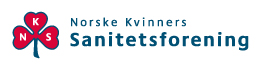 Kjære medlemmer av Stortingets FinanskomiteNorske Kvinners Sanitetsforenings innspill til Stortingets finanskomite om Revidert Nasjonalbudsjett 2024  Norske Kvinners Sanitetsforening (N.K.S.) er Norges største kvinneorganisasjon og representerer over 44 000 medlemmer og 550 lokalforeninger. Vi er en betydelig ideell aktør som eier og driver virksomheter over hele landet innenfor et stort mangfold av helse- og sosialinstitusjoner og tjenester. I tillegg er vi en av de fremste bidragsyterne på forskning innen kvinnehelse.  Ventetidsløftet Vi støtter den ekstra innsatsen for å redusere ventetider for helsetjenester. Ved fordelingen av midlene er det viktig å ta hensyn til at ventetider har en kjønnsdimensjon, der mange kvinnelidelser er nedprioritert for utredning og behandling. Kvinnehelseutvalget pekte i sin utredning ut 75 tiltak for å skape en likeverdig helsetjeneste. Disse tiltakene ble i liten grad finansiert i statsbudsjettet, og vi ser det heller ikke er bevilget midler til å gå igang med dette arbeidet i revidert.  Innen behandling av en rekke kvinnelidelser er ekstremt lang ventetid. Vi er glade for at det nå settes inn måltrette tiltak, men vil peke på at det også er nødvendig å gjøre noe med årsakene til at ventetidene er så lange på dette området ved å sikre et finansieringssystem som legger til rette for prioritering av kvinnehelse.  Helse- og samhandlingsplanen peker ut spiseforstyrrelser, og endometriose som eksempler på områder der ventetiden i dag er for lang. Vi ønsker å bemerke at dette er sykdommer der lang ventetid fører til forverring av tilstanden. Det samme gjelder rehabilitering for alvorlige kroniske sykdommer som ulike arter av revmatisme eller MS. Rehabilitering av kronikere utover i sykdomsforløpet blir nå tydelig nedprioritert og en stor andel av denne gruppen er kvinner.  Ideelle aktører i Ventetidsløftet I Hurdalsplattformen angir regjeringen at den vil videreutvikle det gode samarbeidet med ideelle aktører innenfor helse- og omsorgssektoren og at de ønsker å utnytte handlingsrommet i anskaffelsesregelverket for å prioritere ideelle tjenesteytere og langsiktige avtaler basert på kvalitet. Status nå er at helseforetakene reduserer bruken av ideelles helse- og omsorgstjeneste. Vi ber om at regjeringen tar grep for å sikre at helseforetakene nå følger opp regjeringens strategi om å bruke handlingsrommet i anskaffelsesregelverket for å prioritere ideelle tjenesteytere i det videre arbeidet med Ventelisteløftet. Staten som innkjøper må ha et bevisst forhold til at anbudspraksis har konsekvenser både på kort og lang sikt. Stabile rammebetingelser og nært utviklingssamarbeid mellom offentlige innkjøpere og ideelle velferdsaktører er et egnet tiltak og reserverte anbudsprosesser er et egnet middel.  Økt støtte til Flerkulturell duola, Kapittel 732.   I helse- og samhandlingsplanen har regjeringen gitt utrykk for at de ønsker å utvikle Norske Sanitetskvinners tiltak Flerkulturell Duola slik at ordningen kan etableres i flere helseforetak hvor det er mange kvinner med innvandrerbakgrunn. Grunnlaget for vekst neste år legges nå. Vi er i ferd med å bygge opp nettverk i flere helseregioner, men kan ikke opprette aktivitet og utdanne duolaer før vi har finansieringen på plass. Vi har også kapasitet til å øke aktiviteten i områdene vi er etablert dersom vi får økte midler. Behovet er stort. Tilbud om flerkulturell doula er en lønnsom investering i økt pasientsikkerhet til en gruppe som har støtte risiko for komplikasjoner, dødfødsler og fødselsdepresjoner. Vi ber om en økning på 1,5 millioner i revidert nasjonalbudsjett for å kunne utvikle ordningen i tråd med ambisjonene formulert i Nasjonal Helse- og samhandlingsplan.  Styrk tilskuddet til frivillige organisasjoner i redningstjenesten og utvid ordningen Regjeringen øker bevilgningene til forsvar, sikkerhet og beredskap og viser til at det er nødvendig da vi lever i en urolig tid. Sanitetskvinnene bidrar over hele landet til å bygge trygge lokalsamfunn. Frivilligheten er en viktig aktør i beredskapsarbeidet og vi trenger et nasjonalt beredskapsløft der de frivillige beredskapsorganisasjonenes rolle, ansvar og myndighet inngår. Skal vi ha forutsetninger for å være gode samvirkeaktører, vil det ha en kostnad. Sivile kapasiteter må også trenes, vedlikeholdes og utvikles.  Der for ber vi om at Tilskuddet til frivillige organisasjoner i redningstjenesten økes og at ordningen samtidig utvides slik at alle som bidrar inn til gode redningsforløp må omfattes av ordningen; de som i forskriften defineres som samvirkepartnere.   Dagens tilskuddsordning for frivillige organisasjoner er gammeldags og anerkjenner ikke det samvirke som er avgjørende viktig om man skal lykkes i komplekse operasjoner. Samfunnssikkerhetsfeltet er kjennetegnet av samarbeid mellom både offentlige aktører, private og frivillige organisasjoner. Sanitetskvinnene har bidratt i situasjoner med ekstremvær, skogbranner og leteaksjoner, men faller i dag utenfor tilskuddsordningen.  Tilskuddet er ment å fremme kvalitet i redningstjenesten og gjøre at frivillige organisasjoner settes bedre i stand til å delta i redningsaksjoner når mennesker har behov for umiddelbar hjelp som følge av akutte hendelser. Sanitetskvinnene mottar ingen statsstøtte. Alle kostander knyttet til opplæring, materiell, samlinger og lignende finansieres i dag av egne innsamlede midler. Ressurser som går med til å skaffe midler, kunne vært brukt til bedre lokal beredskap og utholdenhet i kriser. Vi er en viktig samvirkeaktør i mange kommuner og bidrar med kompetanse, personell, materiell og/eller infrastruktur under redningsaksjoner. Vi ber om at samvirkeaktører som bidrar til gode redningsforløp tilgodeses for å møte intensjonen med tilskuddsordningen.   Vi ber om at ordlyden i forskriften til tilskuddsordningen for frivillige organisasjoner i redningstjenesten oppdateres slik at alle bidragsytende samvirkeaktører omfattes. Vi har følgende forslag:   Opprinnelig tekst: Frivillige Organisasjoners Redningsfaglige Forum (FORF), frivillige organisasjoner i redningstjenesten som representeres av FORF og andre lignende frivillige organisasjoner som deltar i redningstjenesten, kan få tilskudd.  Vårt forslag: Frivillige Organisasjoners Redningsfaglige Forum (FORF), frivillige organisasjoner i redningstjenesten som representeres av FORF og andre lignende frivillige organisasjoner som deltar og støtter i redningsforløpet, kan få tilskudd.  Vennlig hilsenMalin Stensønes, Generalsekretær Norske Kvinners Sanitetsforening